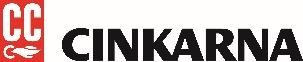 Pepelin WG Št. šarže: 35/12Datum proizvodnje: 21. 9. 2020      Rok uporabe podaljšan: 9/2024Pepelin WG Št. šarže: 35/12Datum proizvodnje: 21. 9. 2020      Rok uporabe podaljšan: 9/2024Pepelin WG Št. šarže: 35/12Datum proizvodnje: 21. 9. 2020            Rok uporabe podaljšan: 9/2024Pepelin WG Št. šarže: 35/12Datum proizvodnje: 21. 9. 2020      Rok uporabe podaljšan: 9/2024Pepelin WG Št. šarže: 35/12Datum proizvodnje: 21. 9. 2020      Rok uporabe podaljšan: 9/2024Pepelin WG Št. šarže: 35/12Datum proizvodnje: 21. 9. 2020      Rok uporabe podaljšan: 9/2024Pepelin WG Št. šarže: 35/12Datum proizvodnje: 21. 9. 2020      Rok uporabe podaljšan: 9/2024Pepelin WG Št. šarže: 35/12Datum proizvodnje: 21. 9. 2020      Rok uporabe podaljšan: 9/2024Pepelin WG Št. šarže: 35/12Datum proizvodnje: 21. 9. 2020      Rok uporabe podaljšan: 9/2024Pepelin WG Št. šarže: 35/12Datum proizvodnje: 21. 9. 2020      Rok uporabe podaljšan: 9/2024Pepelin WG Št. šarže: 35/12Datum proizvodnje: 21. 9. 2020      Rok uporabe podaljšan: 9/2024Pepelin WG Št. šarže: 35/12Datum proizvodnje: 21. 9. 2020      Rok uporabe podaljšan: 9/2024Pepelin WG Št. šarže: 35/12Datum proizvodnje: 21. 9. 2020      Rok uporabe podaljšan: 9/2024Pepelin WG Št. šarže: 35/12Datum proizvodnje: 21. 9. 2020      Rok uporabe podaljšan: 9/2024Pepelin WG Št. šarže: 35/12Datum proizvodnje: 21. 9. 2020      Rok uporabe podaljšan: 9/2024Pepelin WG Št. šarže: 35/12Datum proizvodnje: 21. 9. 2020      Rok uporabe podaljšan: 9/2024Pepelin WG Št. šarže: 35/12Datum proizvodnje: 21. 9. 2020      Rok uporabe podaljšan: 9/2024Pepelin WG Št. šarže: 35/12Datum proizvodnje: 21. 9. 2020      Rok uporabe podaljšan: 9/2024Pepelin WG Št. šarže: 35/12Datum proizvodnje: 21. 9. 2020      Rok uporabe podaljšan: 9/2024Pepelin WG Št. šarže: 35/12Datum proizvodnje: 21. 9. 2020      Rok uporabe podaljšan: 9/2024Pepelin WG Št. šarže: 35/12Datum proizvodnje: 21. 9. 2020      Rok uporabe podaljšan: 9/2024Pepelin WG Št. šarže: 35/12Datum proizvodnje: 21. 9. 2020      Rok uporabe podaljšan: 9/2024Pepelin WG Št. šarže: 35/12Datum proizvodnje: 21. 9. 2020      Rok uporabe podaljšan: 9/2024Pepelin WG Št. šarže: 35/12Datum proizvodnje: 21. 9. 2020      Rok uporabe podaljšan: 9/2024Pepelin WG Št. šarže: 35/12Datum proizvodnje: 21. 9. 2020      Rok uporabe podaljšan: 9/2024Pepelin WG Št. šarže: 35/12Datum proizvodnje: 21. 9. 2020      Rok uporabe podaljšan: 9/2024Pepelin WG Št. šarže: 35/12Datum proizvodnje: 21. 9. 2020      Rok uporabe podaljšan: 9/2024Pepelin WG Št. šarže: 35/12Datum proizvodnje: 21. 9. 2020      Rok uporabe podaljšan: 9/2024Pepelin WG Št. šarže: 35/12Datum proizvodnje: 21. 9. 2020      Rok uporabe podaljšan: 9/2024Pepelin WG Št. šarže: 35/12Datum proizvodnje: 21. 9. 2020      Rok uporabe podaljšan: 9/2024Pepelin WG Št. šarže: 35/12Datum proizvodnje: 21. 9. 2020      Rok uporabe podaljšan: 9/2024Pepelin WG Št. šarže: 35/12Datum proizvodnje: 21. 9. 2020      Rok uporabe podaljšan: 9/2024Pepelin WG Št. šarže: 35/12Datum proizvodnje: 21. 9. 2020      Rok uporabe podaljšan: 9/2024Pepelin WG Št. šarže: 35/12Datum proizvodnje: 21. 9. 2020      Rok uporabe podaljšan: 9/2024Pepelin WG Št. šarže: 35/12Datum proizvodnje: 21. 9. 2020      Rok uporabe podaljšan: 9/2024Pepelin WG Št. šarže: 35/12Datum proizvodnje: 21. 9. 2020      Rok uporabe podaljšan: 9/2024